УЏБЕНИЦИНа основу члана 19. став 4. Закона о уџбеницима (,,Службени гласник РС“, 27/18), министар просвете, науке и технолошкога развоја одобрио је каталог уџбеника за трећи и седми разред основног образовања и васпитања. Наставничко веће Основне школе ,,Вук Караџић“ у Мајиловцу је на седници одржаној 23.3.2021. године донело одлуку о уџбеницима за четврти и осми разред који ће се користити у школској 2021/2022. години.ЧЕТВРТИ РАЗРЕДОСМИ РАЗРЕДУ Мајиловцу,23.3.2021.године                                                                                                          Директор школе                                                                            _________________________________                                                                                                      Бранкица МакуљевићСРПСКИ ЈЕЗИКСРПСКИ ЈЕЗИКСРПСКИ ЈЕЗИКСРПСКИ ЈЕЗИКНазив издавачаНаслов уџбеника писмоИме/имена аутораБрој и датум решења министра/покрајинског секретара„КРЕАТИВНИ ЦЕНТАР”СРПСКИ ЈЕЗИК 4 за четврти разред основне школе; уџбенички комплет; ћирилица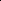 „КРЕАТИВНИ ЦЕНТАР”Читанка 4,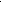 за четврти разред основне школеСимеон Маринковић, Славица Марковић„КРЕАТИВНИ ЦЕНТАР”Српски       језик 4,за четврти разред основне школеСимеон МаринковићСТРАНИ ЈЕЗИКСТРАНИ ЈЕЗИКСТРАНИ ЈЕЗИКСТРАНИ ЈЕЗИКНазив издавачаНаслов уџбеника писмоИме/имена аутораБрој и датум решења министра/покрајинског секретара„AКРОНОЛО” Discover English 1, енглески језик за четврти разред основне школе; четврта година учења; уџбенички комплет (уџбеник, радна свеска и компакт диск) Аутори уџбеника: Izabella Hearn, Jayne Wildman; aутор радне свеске: Kate Wakeman 650-02-00120/2020-07 од 26.10.2020. МАТЕМАТИКАМАТЕМАТИКАМАТЕМАТИКАМАТЕМАТИКАНазив издавачаНаслов уџбеника писмоИме/имена аутораБрој и датум решења министра/покрајинског секретара„КРЕАТИВНИ ЦЕНТАР”Математика  4,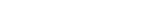 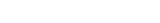 уџбеник за четврти разред основне школеЈасмина Милинковић650-02-00379/2020-07 од 28.1.2021. „КРЕАТИВНИ ЦЕНТАР”Математика  4,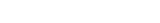 радна свеска за четврти разред основне школе;уџбенички комплет; ћирилицаЈасмина Милинковић650-02-00379/2020-07 од 28.1.2021. ПРИРОДА И ДРУШТВОПРИРОДА И ДРУШТВОПРИРОДА И ДРУШТВОПРИРОДА И ДРУШТВОНазив издавачаНаслов уџбеника писмоИме/имена аутораБрој и датум решења министра/покрајинског секретара„КРЕАТИВНИ ЦЕНТАР”Природа и друштво,уџбеник  за четврти разред основне школеИвана Голуб,Весна Радовановић Пеневски, Александра Блажић650-02-00424/2020-07 од 19.1.2021. „КРЕАТИВНИ ЦЕНТАР”Природа и друштво 4,радна свеска за четврти разред основне школе;уџбенички комплет; ћирилицаИвана Голуб,Весна Радовановић Пеневски, Александра Блажић650-02-00424/2020-07 од 19.1.2021. ЛИКОВНА КУЛТУРАЛИКОВНА КУЛТУРАЛИКОВНА КУЛТУРАЛИКОВНА КУЛТУРАНазив издавачаНаслов уџбеника писмоИме/имена аутораБрој и датум решења министра/покрајинског секретара„КРЕАТИВНИ ЦЕНТАР”Ликовна култура 4,уџбеник за четврти разред основне школе;ћирилицаМирјана Живковић650-02-00164/2020-07 од   26.10.2020.МУЗИЧКА КУЛТУРАМУЗИЧКА КУЛТУРАМУЗИЧКА КУЛТУРАМУЗИЧКА КУЛТУРАНазив издавачаНаслов уџбеника писмоИме/имена аутораБрој и датум решења министра/покрајинског секретара„КРЕАТИВНИ ЦЕНТАР” Музичка култура 4, уџбеник за четврти разред основне школе; ћирилица Владица Илић 650-02-00374/2020-07 од 29.1.2021. СРПСКИ ЈЕЗИК И КЊИЖЕВНОСТСРПСКИ ЈЕЗИК И КЊИЖЕВНОСТСРПСКИ ЈЕЗИК И КЊИЖЕВНОСТСРПСКИ ЈЕЗИК И КЊИЖЕВНОСТНазив издавачаНаслов уџбеника писмоИме/имена аутораБрој и датум решења министра/покрајинског секретара„ВУЛКАН ИЗДАВАШТВО” СРПСКИ ЈЕЗИК И КЊИЖЕВНОСТ 8 за осми разред основне школе; уџбенички комплет; ћирилица 650-02-00097/2020-07 од 11.9.2020. „ВУЛКАН ИЗДАВАШТВО” Читанка 8, Српски језик и књижевност за осми разред основне школе др Александар Јерков, Анђелка Петровић, Катарина Колаковић 650-02-00097/2020-07 од 11.9.2020. „ВУЛКАН ИЗДАВАШТВО” Граматика 8, Српски језик и књижевност за осми разред основне школе Данијела Милићевић, Сунчица Ракоњац Николов 650-02-00097/2020-07 од 11.9.2020. „ВУЛКАН ИЗДАВАШТВО” Радна свеска 8, Српски језик и књижевност за осми разред основне школе Анђелка Петровић, Катарина Колаковић, Данијела Милићевић, Сунчица Ракоњац Николов 650-02-00097/2020-07 од 11.9.2020. СТРАНИ ЈЕЗИКСТРАНИ ЈЕЗИКСТРАНИ ЈЕЗИКСТРАНИ ЈЕЗИКНазив издавачаНаслов уџбеника писмоИме/имена аутораБрој и датум решења министра/покрајинског секретараЈП „ЗАВОД ЗА УЏБЕНИКЕ” Наш класс 4, руски језик за осми разред основне школе; други страни језик. четврта година учења; уџбенички комплет (уџбеник, радна свеска и компакт диск) Лука Меденица, Бранислав Николић, Мира Симеуновић 650-02-00303/2020-07 од 17.11.2020. „THE ENGLISH BOOK” Project 5, Serbian Edition, енглески језик за осми разред основне школе, први страни језик, осма година учења; уџбенички комплет (уџбеник и радна свеска) Tom Hutchinson 650-02-00338/2020-07 од 5.1.2021. ЛИКОВНА КУЛТУРАЛИКОВНА КУЛТУРАЛИКОВНА КУЛТУРАЛИКОВНА КУЛТУРАНазив издавачаНаслов уџбеника писмоИме/имена аутораБрој и датум решења министра/покрајинског секретара„KLETT” Ликовна култура 8, уџбеник за осми разред основне школе; ћирилица Сања Филиповић 650-02-00235/2020-07 од 11.12.2020. МУЗИЧКА КУЛТУРАМУЗИЧКА КУЛТУРАМУЗИЧКА КУЛТУРАМУЗИЧКА КУЛТУРАНазив издавачаНаслов уџбеника писмоИме/имена аутораБрој и датум решења министра/покрајинског секретара„НОВИ ЛОГОС” Музичка култура 8, уџбеник за осми разред основне школе; ћирилица др Александра Паладин, мр Драгана Михајловић Бокан 650-02-00307/2020-07 од 23.12.2020. ИСТОРИЈАИСТОРИЈАИСТОРИЈАИСТОРИЈАНазив издавачаНаслов уџбеника писмоИме/имена аутораБрој и датум решења министра/покрајинског секретара„НОВИ ЛОГОС” Историја 8, уџбеник са одабраним историјским изворима за осми разред основне школе; ћирилица Ратомир Миликић, Ивана Петровић 650-02-00309/2020-07 од 1.3.2021. ГЕОГРАФИЈАГЕОГРАФИЈАГЕОГРАФИЈАГЕОГРАФИЈАНазив издавачаНаслов уџбеника писмоИме/имена аутораБрој и датум решења министра/покрајинског секретара„ЕДУКА” Географија 8, уџбеник за осми разред основне школе; ћирилица Кристина Ђорђевић 650-02-00340/2020-07 од 1.2.2021. ФИЗИКАФИЗИКАФИЗИКАФИЗИКАНазив издавачаНаслов уџбеника писмоИме/имена аутораБрој и датум решења министра/покрајинског секретара„БИГЗ школство”Физика 8,уџбеник за осми разред основне школеЈелена Радовановић, Владан Младеновић650-02-00450/2020-07од 2.2.2021.„БИГЗ школство”Физика 8,збирка задатака са лабораторијскимвежбама за осмиразред основне школе; уџбенички комплет; ћирилицаЈелена Радовановић, Владан Младеновић650-02-00450/2020-07од 2.2.2021.МАТЕМАТИКАМАТЕМАТИКАМАТЕМАТИКАМАТЕМАТИКАНазив издавачаНаслов уџбеника писмоИме/имена аутораБрој и датум решења министра/покрајинског секретара„KLET”Математика 8,уџбеник за осми разред основне школеНебојша Икодиновић,Слађана Димитријевић650-02-00298/2020-07од 16.12.2020.„KLET”Математика 8,збирка задатака за  осми разред основне  школе са решењима уз  збирку задатака за  осми разред основне  школе;уџбенички комплет; ћирилицаБранислав Поповић, Марија Станић, Ненад Вуловић, Сања Милојевић650-02-00298/2020-07од 16.12.2020.БИОЛОГИЈАБИОЛОГИЈАБИОЛОГИЈАБИОЛОГИЈАНазив издавачаНаслов уџбеника писмоИме/имена аутораБрој и датум решења министра/покрајинског секретара„ВУЛКАН ИЗДАВАШТВО” Биологија 8, уџбеник за осми разред основне школе; ћирилица Милица Маркелић, Ива Лакић, Невена Кузмановић, Катарина Зељић 650-02-00134/2020-07 од 10.9.2020. ХЕМИЈАХЕМИЈАХЕМИЈАХЕМИЈАНазив издавачаНаслов уџбеника писмоИме/имена аутораБрој и датум решења министра/покрајинског секретара„НОВИ ЛОГОС” Хемија 8, уџбеник за осми разред основне школе; Татјана Недељковић 650-02-00273/2020 -07 од 11.12.2020. „НОВИ ЛОГОС” Хемија 8, збирка задатака са лабораторијским вежбама за осми разред основне школе; уџбенички комплет; ћирилица Татјана Недељковић 650-02-00273/2020 -07 од 11.12.2020. ТЕХНИКА И ТЕХНОЛОГИЈАТЕХНИКА И ТЕХНОЛОГИЈАТЕХНИКА И ТЕХНОЛОГИЈАТЕХНИКА И ТЕХНОЛОГИЈАНазив издавачаНаслов уџбеника писмоИме/имена аутораБрој и датум решења министра/покрајинског секретара„НОВИ ЛОГОС”Техника итехнологија 8,за осми разред основне  школе;уџбенички комплет (уџбеник и збиркаматеријала законструкторскомоделовање);ћирилицаЖељко Васић, Борислав Дакић650-02-00247/2020-07 од 13.1.2021.ИНФОРМАТИКА И РАЧУНАРСТВОИНФОРМАТИКА И РАЧУНАРСТВОИНФОРМАТИКА И РАЧУНАРСТВОИНФОРМАТИКА И РАЧУНАРСТВОНазив издавачаНаслов уџбеника писмоИме/имена аутораБрој и датум решења министра/покрајинског секретара„ВУЛКАН  ИЗДАВАШТВО”Информатика и  рачунарство 8,  уџбеник за осми разред  основне школе; ћирилицаМилош Папић, Далибор Чукљевић650-02-00099/2020-07 од 4.9.2020.